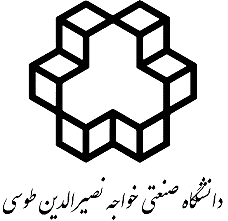 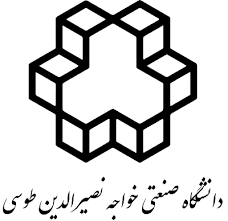  کمیته راهبری طرح های مشترک معاونت های پژوهشی و فناوری و نوآورینام و نام خانوادگي مجري پروژه: عنوان پروژه: خلاصه مشخصات پروژهاطلاعات مربوط به عوامل اجرايي پروژهمشخصات مجري طرف قراردادمشخصات همكاران تخصصی مشخصات همکاران دانشجو خلاصه سوابق فعاليتهای فناورانه و تحقیقاتی مرتبط مجری * * خلاصه ای از رزومه مجری و همکاران تخصصی آن در پیوست ارائه شوداطلاعات مربوط به پروژهواژه‌هاي كليدي به فارسی و انگلیسی (حداقل 3 واژه):حوزه تخصصی پروژه:  مهندسی		 فناوری اطلاعات		 فناوری مواد پیشرفته ساير (لطفا نام ببريد) وضعیت استاندارد فناوری (تاییدیه): اطلاعاتی در دسترس نیست و نیاز به مطالعه دارد	                   	 هیچ استاندارد داخلی یا خارجی ندارد استاندارد (تاییدیه) داخلی نیاز دارد ولی اخذ نشده است                استاندارد (تاییدیه) داخلی نیاز دارد و اخذ شده است استاندارد (تاییدیه) داخلی یا خارجی دارد و اخذ شده است خلاصه روش اجرای پروژه و ویژگی اصلی پروژه پیشنهادي (روش اجرا به گونهای شرح داده شود که تولید محصول مدنظر قرار گیرد):مهمترین نتایج کلی حاصل از اجرای پروژه (اهمیت راهبردی فناوری در ارتقاء جایگاه دانشگاه، اشتغال زایی، جذابیت اقتصادی، اجتماعی و زیست محیطی):ماهیت و مقیاس پروژه (در این طرح بناست محصول در چه سطحی و به چه مقدار تولید شود؟):	 آزمایشگاهی                 نیمه صنعتی                صنعتیاقلام قابل تحویل نهایی (تعداد و مشخصات اقلامی که در انتهای پروژه تحویل خواهد شد را مشخص نمائید):مشخصات دقیق فنی محصول نهایی (مشخصات دقیق محصول نهایی پروژه که مورد تأیید بهرهبردار پیشنهادی قرار دارد ذکر شود):نوآوریهای فناورانه پروژه در سطح ملی و یا بین المللی (معرفی پروژه حاضر در مقایسه با نمونههای مشابه داخلی یا خارجی و مزیت رقابتی محصول حاصل از پروژه):سطح آمادگی فناوری (TRL) محصول در خصوص این پروژه:  TRL 0- ایده TRL 1- تحقیقات پایه: می تواند نیازمندی های محصول را تشریح کند ولی هیچ مستند و مدرکی ندارد. TRL 2- فرمولبندی کردن فناوری: مفاهیم و کاربرد فناوری فرمول بندی شده است. TRL 3- اعتبار سنجی نیازمندیها: مجری دارای یک پیشنهاد مشخص و معتبر از منظر ابعاد فنی است. TRL 4- نمونه کوچک مقیاس: نمونۀ اولیه در مقیاس آزمایشگاهی ساخته شده است. (نمونۀ اولیه) TRL 5- نمونۀ بزرگ مقیاس: نمونه در محیط مشابه با محیط واقعی تست شده است. TRL 6- سیستم پروتوتایپ: نمونه در محیط مشابه با محیط واقعی تست شده و عملکرد مورد انتظار را داشته است. TRL 7- سیستم پروتوتایپ: نمونه در محیط عملیاتی تست شده و عملکرد مورد انتظار را داشته است. TRL 8- ساخت اولبن سامانۀ تجاری شده: تمامی فرایندها و زیرسامانههای لازم برای تجاریسازی محصول فراهم شده است. TRL 9- محصول کاملا تجاری شده است و برای مشتری در دسترس قرار دارد.تذکر مهم: نمونه محصول نهایی یا خدمت بار اول می بایست حداقل منجربه TRL3 شود.جنبه هاي صنعتی و امکان بالقوه تجاري شدن محصول پروژه (در این بخش به موارد ذیل اشاره شود: 1. امکان تولید نیمه صنعتی محصول در حد قابل قبول جهت ارائه به بازار 2. معرفی بازار هدف و مشتریان محصول): ارزیابی محصول در مقایسه فنی و اقتصادی با مشابه داخلی یا خارجی (با توجه به تحلیل اقتصادی از تولید محصول ارائه شده شناسایی رقبای داخلی و خارجی در این بخش صورت میگیرد و علاوه بر بحث اقتصادی تمامی رقبا در این بخش به لحاظ اقتصادی و جنبه فنی محصول مورد بررسی قرار گیرند تا بر این مبنا پیشبینی سطح فروش قابل ارزیابی باشد):محدودیت های اجرایی و ملاحظات اخلاقی پروژه:منابع و ماخذ (ارائه منبع با یک فرمت یکسان مورد تاکید می باشد):جدول زمانی مراحل اجرا و پيشرفت كار اطلاعات مربوط به هزينههای پروژهبرآورد کلی از هزینه های پروژه: تذکر مهم: به پیوست، جزئیات هریک از هزینه ها به تفکیک در فایل اکسل ارائه گردد.توجه:تکمیل این پرسشنامه به منزله تأیید طرح نمیباشد.توجه گردد در صورتی که بعداً مشخص شود هر یک از اطلاعات تکمیل شده در این پرسشنامه بدور از واقعیت می باشد، معاونت حق فسخ یکطرفه موافقت نامه و قرارداد و دریافت خسارت از مجری را از طریق واحد حقوقی خود خواهد داشت.تعهدات مجری در قبال انجام پروژهنتايج اين پروژه حداقل منجر به موارد زير خواهد شد: اختراع، نوآوري و يا بوميسازي فنآوري  ثبت شرکت دانش بنیان ساير توضيحات مورد نياز:صحت مطالب مندرج در این پیشنهاد را تائید می نمایم.                      امضا مجری اصلی پروژه:                                                تاریخ:- مراحل تصويب و ابلاغ (این قسمت توسط دانشگاه تکمیل خواهد شد)عنوان پیشنهاد پروژه:Title of proposal:نام و نام خانوادگي مجری پروژه:محل اجراي پروژه (دانشکده):مدت زمان اجراي پروژه (برحسب ماه):اعتبار کل مورد نیاز (برحسب میلیون تومان):خلاصه‌ای از پروژه )خلاصهای از پروژه در حدود 400 کلمه شامل توضیحات به زبان ساده و ترجیحاً با لغات غیر تخصصی درمورد کاری که در این پروژه در نظر است انجام شود)نام:نام خانوادگي:کدملی:مرتبه علمي:رشته تخصصي:رشته تخصصي:نام گروه آموزشي:نام گروه آموزشي:نام دانشكده :نام دانشكده :نام دانشكده :نام دانشكده :تلفن همراه:تلفن همراه:تلفن همراه:امضاتلفن محل کار:تلفن محل کار:تلفن محل کار:امضانشاني پست الكترونيك: نشاني پست الكترونيك: نشاني پست الكترونيك: امضانامنام خانوادگیکدملینوع همکاریآخرين مدرك تحصيليمرتبه علمینشانی محل خدمتتلفن همراهنشانی پست الكترونيكامضاءنامنام خانوادگیکدملیرشته تحصيليمقطع تحصيليسال ورود به دانشگاهشماره دانشجوييتلفن همراهنشانی پست الكترونيكامضاءعنوان طرحنام مجرينوع مشاركتزمان شروعدرصد پيشرفت كاردرصد مشارکترديففعاليت‌هاي اجرايي به تفكيكطول مدت(ماه)زمان اجرا به ماهزمان اجرا به ماهزمان اجرا به ماهزمان اجرا به ماهزمان اجرا به ماهزمان اجرا به ماهزمان اجرا به ماهزمان اجرا به ماهزمان اجرا به ماهزمان اجرا به ماهزمان اجرا به ماهزمان اجرا به ماهزمان اجرا به ماهرديففعاليت‌هاي اجرايي به تفكيكطول مدت(ماه)123456789101112......1234567هزينه (میلیون تومان)نوع هزينهرديفنیروی انسانی1وسايل و مواد مورد نياز2دستگاهها و تجهیزات مورد نیاز3سایر هزينهها4جمع کل هزينههاي پروژه :جمع کل هزينههاي پروژه :توضیحاتمرجع تصويب کنندهکمیته راهبری طرح های مشترکمعاونت های پژوهشی و فناوری و نوآوری